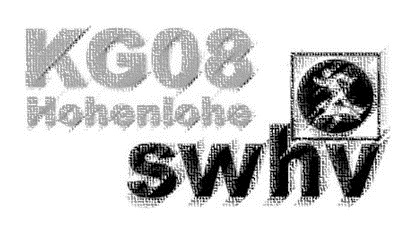 -Einladung GAS- Schulung KG08-Wann:02./03.02.2019 und 09./10.02.2019Wo:VdH Sulzbach-Laufen (Brunnengasse, 74429 Sulzbach-Laufen)Meldeschluss ist der 12.01.2019Anmeldung an:Frau Sibylle Hemming Amselweg 1674585 Frankenhardt		Bevorzugt per E-Mail an: sibylle-hemming@t-online.deANMELDUNGName, Vorname:      Anschrift:      Geburtsdatum:      		Mitglieds-Nr.:       (9stellig)
swhv-KG:      			      Verein:      Funktion im   Verein	 	Wenn ja, welche      KG. 		Wenn ja, welche      Die Teilnahmegebühr von 95,00€ bitte an das untenstehende Konto überweisen. Verwendungszweck: Verein und TeilnehmerIBAN:DE11 6006 9442 0063 0380 05BIC:GENODES1RFS